Doris (Faulkner) Arnold-MaddenJune 13, 1923 – August 18, 2002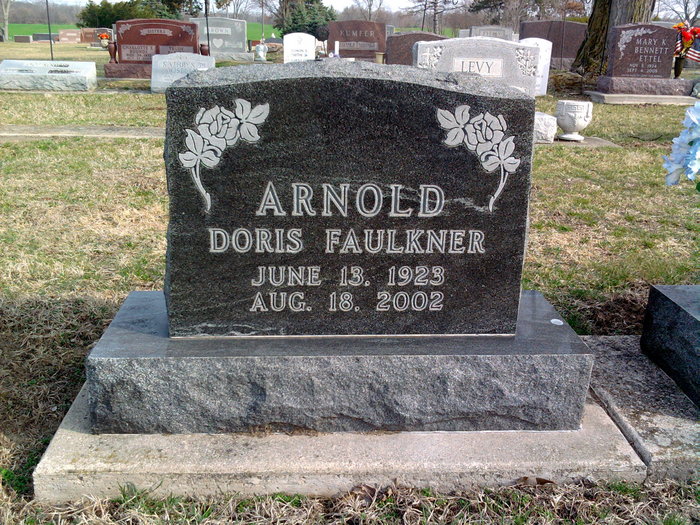 Photo by Thomas LibyIndiana, U.S., Marriages, 1810-2001Name:	Doris Faulkner ArnoldGender:	FemaleRace:		WhiteAge:	24Event Type:	Marriage Registration (Marriage)Birth Date: 	13 Jun 1923Birth Place:	Powell, KentuckyMarriage Date:	17 Jun 1947Marriage Place:	Indiana, United StatesResidence Place:	BlufftonFather:	Everett FaulknerMother:	Ludia ConradSpouse:	Kenneth E ArnoldPage:		428*****Indiana, Death Certificates, 1899-2011Name:	Doris Ilean Faulkner Madden[Doris Hean Faulkner Faulkner] Gender:	FemaleRace:	WhiteAge:	79Marital status:	DivorcedBirth Date:		13 Jun 1923Birth Place:	Bowen, KentuckyDeath Date:	18 Aug 2002Death Place:	Bluffton, Wells, Indiana, USAFather:	Everett Emery FaulknerMother:	Lydia (Conrad) FaulknerInformant: Larry ArnoldBurial: August 21, 2002 Elm Grove Cemetery